Alicia Trujillo Valero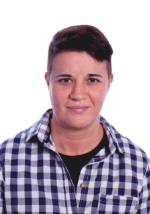  enseñanza obligatoriahttp://atrujillovalero.MiCVweb.comObjetivo Profesional[ Escribir Objetivo profesional ]ExperienciaMariachi Azteca 5/2006-9/2010Cultura, ocio y deporte (Internet) Bilbao (Vizcaya) Autónoma como empresa dedicada a la música mexicana - mariachisNACEX 4/2006-6/2006Otro no especificado (Otras (No se especifica)) Empleado BILBAO EspañaAyudante de chófer y reparto de paquetería a empresas o particulares.BILBAO EspañaFormaciónHABILIDADES/CAPACIDADESFormación ComplementariaIdiomasInformáticaInformación adicional